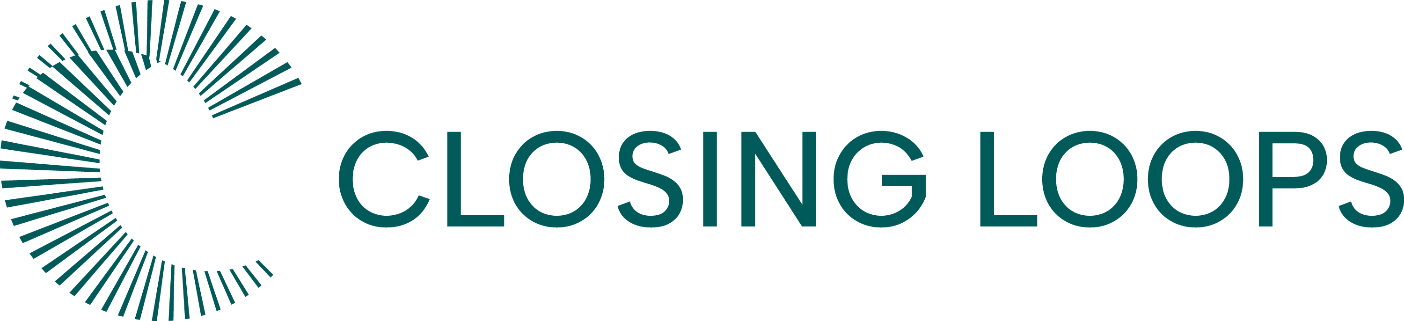 Ansøgning til Værdikæde-tjekFor en gyldig ansøgning skal følgende dokumenter udfyldes og indsendes sammen med ansøgningen:Aktivitets- og budgetskema, De Minimis erklæring for alle virksomheder, 
SMV-erklæring/Lille virksomhedserklæring for alle virksomheder og Partnererklæring for alle medvirkende partnere. 
Se “Guidelines for Closing Loops” for vejledning om udfyldelse af Ansøgning, Aktivitets- og budgetskema samt erklæringerne.Tilføj yderligere partnere hvis der deltager mere end 4 partnere.  For en gyldig ansøgning skal følgende dokumenter udfyldes og indsendes sammen med ansøgningen:Udfyld og vedlæg: Aktivitets- og budgetskemaUdfyld og vedlæg: De Minimis erklæring for alle virksomheder, SMV-erklæring/Lille virksomhedserklæring for alle virksomheder og Partnererklæring for alle medvirkende partnere. Se “Guidelines for Closing Loops” for vejledning om udfyldelse af Ansøgning, Aktivitets- og budgetskema samt erklæringerne.Titel og projektperiodeAngiv en kort titel for dette Værdikæde-tjek:Skriv her: (max 1 linje)Projektperiode (max 4 måneder): Skriv her: Kontaktperson for ansøgningen:Skriv her: (Navn, virksomhed, e-mail og tlf. nr.) 1. Partnere Giv en kort beskrivelse af de medvirkende partnere og deres rolle i dette Værdikæde-tjekPartner 1 (Hovedansøger)Organisation: Skriv herPartner 1 (Hovedansøger)Adresse: Partner 1 (Hovedansøger)CVR nr. og P nr.: (Både CVR og P nr. skal oplyses)Partner 1 (Hovedansøger)Kontaktperson: Partner 1 (Hovedansøger)E-mail:Partner 1 (Hovedansøger)Tlf.nr.:Partner 1 (Hovedansøger)Rolle i projektet:Partner 2 Organisation: Skriv herPartner 2 Adresse: Partner 2 CVR nr. og P nr.: (Både CVR og P nr. skal oplyses)Partner 2 Kontaktperson: Partner 2 E-mail:Partner 2 Tlf.nr.:Partner 2 Rolle i projektet:Partner 3 Organisation: Skriv herPartner 3 Adresse: Partner 3 CVR nr. og P nr.: (Både CVR og P nr. skal oplyses)Partner 3 Kontaktperson: Partner 3 E-mail:Partner 3 Tlf.nr.:Partner 3 Rolle i projektet:Partner 4Organisation: Skriv herPartner 4Adresse: Partner 4CVR nr. og P nr.: (Både CVR og P nr. skal oplyses)Partner 4Kontaktperson: Partner 4E-mail:Partner 4Tlf.nr.:Partner 4Rolle i projektet:2. Hvilken udfordring, i relation til en cirkulær værdikæde, adresserer projektet?2.1 Beskriv den konkrete udfordring som et Værdikæde-tjek skal undersøge og afklare:Skriv her2.2 Beskriv hvilken ressourcestrøm, som projektet adresserer?  Skriv her3. Hvad er projektets aktiviteter og resultater?3.1 Giv en kort beskrivelse af projektets aktiviteter og hvordan I vil samarbejde om at afklare problemstillingen?Skriv her3.2 Resultat: Hvad vil projektet konkret levere eller afklare ift. den beskrevne udfordring (afsnit 2.1)? Skriv her4. Relation til et Værdikædesamarbejde4.1 Beskriv kort, hvordan dette Værdikæde-tjek understøtter arbejdet i et potentielt fremtidigt Værdikædesamarbejde? Hvad skal dette Værdikæde-tjek levere for det potentielt fremtidige Værdikædesamarbejde?Skriv her4.2 Giv et estimat af ton CO2 som et fremtidigt Værdikædesamarbejde vil kunne reducere?Skriv her4.3 Giv et estimat af ton affald som et fremtidigt Værdikædesamarbejde vil kunne sparre? (Her fokuseres der på re-cycling af ressourcer. Upcycling kan ikke medtælles)Skriv her